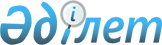 Об утверждении Соглашения о контроле за трансграничной перевозкой опасных и других отходовПостановление Правительства Республики Казахстан от 28 апреля 1997 г. N 670

      Правительство Республики Казахстан постановляет: 

      Утвердить Соглашение о контроле за трансграничной перевозкой опасных и других отходов, подписанное в Москве 12 апреля 1996 года.        Премьер-Министр 

      Республики Казахстан Официально   

заверенный   

текст       

  Соглашение * 

о контроле за трансграничной перевозкой 

опасных и других отходов (Вступило в силу 16 мая 1997 года - Бюллетень 

международных договоров Республики Казахстан, 

2003 г., N 2, ст. 10) Подписали: Республика Армения, Республика Беларусь, Грузия, Республика Казахстан, Кыргызская Республика, Республика Молдова, Российская Федерация, Республика Таджикистан, Туркменистан, Республика Узбекистан сдали уведомления: Республика Беларусь          - депонировано 30 сентября 1996 года; 

Кыргызская Республика        - депонировано 29 октября 1996 года; 

Республика Казахстан         - депонировано 16 мая 1997 года; 

Республика Таджикистан       - депонировано 3 ноября 1997 года; 

Республика Узбекистан        - депонировано 21 ноября 1997 года; 

Республика Армения           - депонировано 20 марта 2000 года; 

Российская Федерация         - депонировано 6 июня 2002 года. Соглашение вступило в силу 16 мая 1997 года вступило в силу для государств: Республика Беларусь          - 16 мая 1997 года; 

Кыргызская Республика        - 16 мая 1997 года; 

Республика Казахстан         - 16 мая 1997 года; 

Республика Таджикистан       - 3 ноября 1997 года; 

Республика Узбекистан        - 21 ноября 1997 года; 

Республика Армения           - 20 марта 2000 года; 

Российская Федерация         - 6 июня 2002 года. Временно применяется для государств: Грузия                       - с 12 апреля 1996 года; 

Республика Молдова           - с 12 апреля 1996 года; 

Туркменистан                 - с 12 апреля 1996 года.       Государства-участники настоящего Соглашения в лице правительств, именуемые в дальнейшем Стороны, 

      руководствуясь положениями  Устава Содружества Независимых 

Государств об охране здоровья населения и окружающей природной 

среды, 

      сознавая необходимость скоординированных действий при 

осуществлении контроля за трансграничными перевозками опасных и 

других отходов, 

      основываясь на положениях  Базельской конвенции о контроле за трансграничной перевозкой опасных отходов и их удалением от 22 марта 1989 года, 

      согласились о нижеследующем:  

  Статья 1       Стороны руководствуются следующими определениями и терминами при характеристике опасных и других отходов: 

      "отходы" - вещества или предметы, которые удаляются, предназначаются для удаления или подлежат удалению в соответствии с требованиями национального законодательства; 

      "опасные отходы" - отходы (приложение 1 к настоящему Соглашению), которые не обладают свойствами, указанными в приложении 2 к настоящему Соглашению, а также отходы, которые определены опасными в соответствии с внутренним законодательством государства экспорта, импорта или транзита; 

      "другие отходы" - отходы, собираемые из жилищ (бытовые отходы), и остатки от их сжигания; 

      "трансграничная перевозка" - любое перемещение опасных или других отходов из района, находящегося под национальной юрисдикцией одного государства, в район или через район, находящийся под национальной юрисдикцией другого государства, либо в район или через район, не находящийся под национальной юрисдикцией какого-либо государства, при условии, что такая перевозка осуществляется по крайней мере через два государства; 

      "исполнительный орган" ("компетентный орган") - государственный орган, назначенный Стороной ответственным за получение уведомления о трансграничной перевозке опасных или других отходов и любой информации, связанной с ней, а также за обеспечение ответа на такое уведомление; 

      "государство экспорта" - государство-участник настоящего Соглашения, из которого планируется или начата трансграничная перевозка опасных или других отходов; 

      "государство импорта" - государство-участник настоящего Соглашения, в которое планируется или осуществляется перевозка опасных или других отходов; 

      "государство транзита" - любое государство, не являющееся государством экспорта или импорта, через которое осуществляется перевозка опасных или других отходов; 

      "незаконный оборот" - любая трансграничная перевозка опасных или других отходов без уведомления и согласия всех заинтересованных государств или с согласия, полученного от заинтересованных государств путем фальсификации, введения в заблуждение или обмана.  

  Статья 2       Радиоактивные отходы, подпадающие под другие международные системы контроля, исключаются из сферы действия настоящего Соглашения.  

  Статья 3       Стороны принимают согласованные меры по: 

      регулированию и контролю ввоза (вывоза) и транзита через их территории опасных и других отходов; 

      осуществлению мероприятий по обеспечению экологической безопасности трансграничных перевозок опасных и других отходов и налаживанию взаимодействия между компетентными органами, ответственными за их перевозку; 

      своевременной ликвидации последствий аварий, возникающих при перевозке опасных и других отходов; 

      обмену информацией по разработке и внедрению малоотходных технологий и минимизации образования таких отходов; 

      проведению экологической экспертизы проектов соглашений и контрактов о перевозках опасных и других отходов; 

      осуществлению государственного контроля за соблюдением норм и правил трансграничных перевозок опасных и других отходов и их удалением; 

      созданию в необходимых случаях контрольных пунктов, оснащенных соответствующими техническими средствами; 

      ведению учета перевозимых через государственные границы и между государствами-участниками Содружества Независимых Государств опасных и других отходов, осуществлению обмена информацией об этих перевозках, оперативному сообщению о фактах незаконного оборота отходов и принятию мер по его пресечению.  

  Статья 4       На основе Базельской конвенции Стороны уточняют нормативные документы, регулирующие порядок трансграничной перевозки опасных и других отходов между государствами Содружества и через территории государства или государств, не являющихся Сторонами настоящего Соглашения.  

  Статья 5       Стороны определяют исполнительные органы, ответственные за координацию деятельности в рамках настоящего Соглашения, включая контроль за ввозом и вывозом опасных и других отходов. Название органов и их адреса Стороны сообщают секретариату Межгосударственного экологического совета в месячный срок после подписания настоящего Соглашения. 

      Стороны, присоединившиеся к Базельской конвенции, осуществляют свое право голоса в отношении к ней независимо и без ограничения.  

  Статья 6       Стороны компенсируют ущерб, причиняемый окружающей природной среде и здоровью населения в случае аварий, происшедших при трансграничных перевозках опасных и других отходов. Трансграничные перевозки опасных и других отходов покрываются страхованием, залогом или иной гарантией по требованию государства импорта или государства транзита.  

  Статья 7       Спорные вопросы, связанные с толкованием или применением настоящего Соглашения, разрешаются путем переговоров, консультаций компетентных органов или с помощью других процедур, согласованных между Сторонами.  

  Статья 8       Внесение изменений и дополнений в настоящее Соглашение, в том числе с учетом изменений, внесенных в Базельскую конвенцию, производится по согласию Сторон и оформляется соответствующими протоколами.  

  Статья 9       Настоящее Соглашение открыто для присоединения к нему других государств, разделяющих его цели и принципы и готовых принять на себя вытекающие из него обязательства.  

  Статья 10       Настоящее Соглашение заключается сроком на пять лет и будет автоматически продлеваться на последующие пятилетние периоды, если Стороны не примут иного решения.  

  Статья 11       Любая Сторона может выйти из настоящего Соглашения, направив письменное уведомление об этом депозитарию не позднее чем за шесть месяцев до выхода.  

  Статья 12       Настоящее Соглашение временно применяется с даты подписания и вступает в силу со дня сдачи на хранение депозитарию третьего уведомления о выполнении Сторонами внутригосударственных процедур, необходимых для его вступления в силу. Для государств-участников, выполнивших внутригосударственные процедуры позже, оно вступает в силу со дня сдачи уведомления об этом депозитарию. 

      Совершено в городе Москве 12 апреля 1996 года в одном подлинном экземпляре на русском языке. Подлинный экземпляр хранится в Исполнительном Секретариате Содружества Независимых Государств, который направит каждому государству, подписавшему настоящее Соглашение, его заверенную копию.       За Правительство                   За Правительство 

      Азербайджанской Республики         Республики Молдова 

 

        За Правительство                   За Правительство 

      Республики Армения                 Российской Федерации 

 

        За Правительство                   За Правительство 

      Республики Беларусь                Республики Таджикистан       За Правительство                   За Правительство 

      Грузии                             Туркменистана 

 

        За Правительство                   За Правительство 

      Республики Казахстан               Республики Узбекистан        За Правительство                   За Правительство 

      Кыргызской Республики              Украины 

Приложение 1        

к Соглашению о контроле   

за трансграничной      

перевозкой опасных и    

других отходов         

  Основные группы опасных отходов       1. Медицинские отходы, полученные в результате врачебного ухода за пациентами в больницах, поликлиниках и клиниках. 

      2. Отходы производства и переработки фармацевтической продукции. 

      3. Ненужные фармацевтические товары, лекарства и препараты. 

      4. Отходы производства, получения и применения биоцидов и фитофармацевтических препаратов. 

      5. Отходы производства, получения и применения консервантов древесины. 

      6. Отходы производства, получения и применения органических растворителей. 

      7. Отходы тепловой обработки и облагораживания материалов, содержащие цианиды. 

      8. Ненужные минеральные масла, не пригодные для первоначально запланированного применения. 

      9. Отходы в виде смесей и эмульсий масел/воды, углеводородов/воды. 

      10. Ненужные вещества и продукты, содержащие полихлорированные бифенилы (ПХБ) и/или полихлорированные терфенилы (ПХТ), и/или полибромированные бифенилы (ПББ) или их примеси. 

      11. Ненужные смолистые отходы перегонки, дистилляции или любой пиролитической обработки. 

      12. Отходы производства, получения и применения чернил, красителей, пигментов, красок, лаков, олифы. 

      13. Отходы производства, получения и применения синтетических 

смол, латекса, пластификаторов, клеев/связующих материалов. 

      14. Ненужные химические вещества, полученные в ходе научно-исследовательских работ или учебного процесса, природа которых еще не выявлена и/или которые являются новыми, а также чье воздействие на человека и/или окружающую среду еще не известно. 

      15. Отходы взрывоопасного характера, не подпадающие под иное законодательство. 

      16. Отходы производства, получения и применения фотохимикатов или материалов для обработки фотоматериалов. 

      17. Отходы от обработки металлических и пластмассовых поверхностей. 

      18. Остатки от операций по удалению промышленных отходов. 

      19. Карбонилы металлов. 

      20. Бериллий, соединения бериллия. 

      21. Соединения шестивалентного хрома. 

      22. Соединения меди. 

      23. Соединения цинка. 

      24. Мышьяк, соединения мышьяка. 

      25. Селен, соединения селена. 

      26. Кадмий, соединения кадмия. 

      27. Сурьма, соединения сурьмы. 

      28. Теллур, соединения теллура. 

      29. Ртуть, соединения ртути. 

      30. Таллий, соединения таллия. 

      31. Свинец, соединения свинца. 

      32. Неорганические соединения фтора, за исключением фтористого кальция. 

      33. Неорганические цианиды. 

      34. Кислотные растворы или кислоты в твердом виде. 

      35. Основные соединения или твердые основания. 

      36. Асбест (порошок и волокна). 

      37. Органические соединения фосфора. 

      38. Органические цианиды. 

      39. Фенолы, фенольные соединения, включая хлорфенолы. 

      40. Эфиры. 

      41. Галогенизированные органические растворители. 

      42. Органические растворители, за исключением галогенизированных растворителей. 

      43. Любые материалы типа полихлорированного дибензофурана. 

      44. Любые материалы типа полихлорированного дибензопидиоксина. 

      45. Органогалогенные соединения, помимо веществ, указанных в настоящем приложении (например, 39, 41, 42, 43, 44). 

 Приложение 2       

к Соглашению о контроле  

за трансграничной     

перевозкой опасных и   

других отходов       

  Перечень опасных свойств ___________________________________________________________________ N   !                            Свойства 

п\п ! 

___________________________________________________________________ 1.  Взрывчатые вещества.     Взрывчатые вещества или отходы - это твердые или жидкие 

    вещества или отходы (либо смесь веществ или отходов), которые 

    сами по себе способны к химической реакции с выделением газов 

    такой температуры и давления и с такой скоростью, что вызывает 

    повреждение окружающих предметов. 2.  Огнеопасные жидкости.     Термин "огнеопасные" равнозначен термину 

    "легковоспламеняющиеся".     Огнеопасными являются жидкости, смеси жидкостей или жидкости, 

    содержащие твердые вещества в растворе или суспензии (например: 

    краски, политуры, лаки и т.п., кроме веществ или отходов, 

    классифицированных иначе - в соответствии с их опасными 

    свойствами), которые выделяют огнеопасные пары при температуре 

    не выше 60,5 С в закрытом сосуде или не выше 65,6 С в открытом 

    сосуде. (Так как результаты, получаемые в открытом и закрытом 

    сосудах, не могут быть точно сравнимы, и даже отдельные 

    результаты, получаемые одним и тем же методом, часто очень 

    отличаются друг от друга, то правила, в которых цифры 

    отличаются от приведенных выше, остаются в духе указанных 

    определений). 3.  Огнеопасные твердые вещества.     Твердые вещества или твердые отходы, кроме классифицированных 

    как взрывчатые, которые в условиях, встречающихся в процессе 

    транспортировки, способны легко возгораться либо могут вызвать 

    или усилить пожар при трении. 4.  Вещества или отходы, способные самовозгораться.     Вещества или отходы, которые способны самопроизвольно 

    нагреваться при нормальных условиях перевозки или нагреваться 

    при соприкосновении с воздухом, а затем способны 

    самовоспламеняться. 5.  Вещества или отходы, выделяющие огнеопасные газы при 

    взаимодействии с водой.     Вещества или отходы, которые при взаимодействии с водой 

    способны стать самовозгорающимися или выделять 

    легковоспламеняющиеся газы в опасных количествах. 6.  Окисляющие вещества.     Вещества, сами по себе не обязательно горючие, но которые, 

    обычно за счет выделения кислорода, могут вызвать или 

    способствовать воспламенению других материалов. 7.  Органические пероксиды.     Органические вещества, содержащие бивалентную группу 

    -0-0-, которые являются термически неустойчивыми веществами и 

    подвержены экзотермическому самоускоряющемуся разложению. 8.  Токсичные (ядовитые) вещества.     Вещества или отходы, которые при попадании внутрь организма 

    через органы дыхания, пищеварения или через кожу, способны 

    вызвать смерть человека или оказать на него сильное 

    отрицательное воздействие. 9.  Инфицирующие вещества.     Вещества или отходы, содержащие живые микроорганизмы или 

    их токсины, которые, как известно или предполагается, 

    вызывают заболевания у животных или людей. 10. Коррозионные вещества.     Вещества или отходы, которые путем химического воздействия 

    могут при непосредственном контакте вызвать серьезные 

    повреждения живой ткани либо в случае утечки или 

    просыпания могут вызвать повреждения и даже разрушение 

    других грузов или транспортных средств; они также могут 

    повлечь за собой другие виды опасности. 11. Выделение токсичных газов при контакте с воздухом или водой.     Вещества или отходы, которые при взаимодействии с воздухом 

    или водой могут выделять токсичные газы в опасных объемах. 12. Токсичные вещества, вызывающие затяжные или хронические 

    заболевания.     Вещества или отходы, которые при попадании внутрь организма 

    через органы дыхания, пищеварения или через кожу могут вызвать 

    серьезные, затяжные или хронические заболевания, включая 

    раковые заболевания. 13. Экотоксичные вещества.     Вещества или отходы, которые в случае попадания в окружающую 

    среду представляют либо могут немедленно или со временем 

    представлять угрозу для окружающей среды в результате 

    биоаккумулирования и/или оказывать токсичное воздействие на 

    биотические системы. 14. Вещества, способные каким-либо образом после удаления 

    образовывать другие материалы, например, путем выщелачивания, 

    причем эти материалы обладают некоторыми из указанных выше 

    свойств.  

ОСОБОЕ МНЕНИЕ 

Республики Армения по проекту Соглашения о 

контроле за трансграничной перевозкой 

опасных и других отходов       Из статьи 12 исключить слова: "временно применяется с даты 

подписания и..."  

ОСОБОЕ МНЕНИЕ 

Грузии к проекту Соглашения "О контроле за 

трансграничной перевозкой опасных 

и других отходов"       Считаем, что в проект Соглашения необходимо внести следующие 

изменения:       Статья 2: Изъять слова "... а также специальные грузы и 

продукция военного назначения"; 

      Статья 3: В начале статьи должны быть добавлены слова: "В соответствии с принципами Базельской конвенции, национальными законами и правилами", далее по тексту; 

      Статья 5: В конце статьи добавить: "Стороны, которые являются также участниками Базельской конвенции, осуществляют свое право голоса в отношении к ней независимо, без ограничения", как это предусмотрено в статье 24 Базельской конвенции; 

      Статья 8: В конце статьи добавить абзац: "В случае, внесения изменений и дополнений в Базельскую конвенцию, настоящее Соглашение будет также скорректированно соответствующим образом с согласия сторон". Государственный   

министр Грузии    
					© 2012. РГП на ПХВ «Институт законодательства и правовой информации Республики Казахстан» Министерства юстиции Республики Казахстан
				